Lecture 3.Pathogenic anaerobes (genus of Clostridium and Bacteroides). The causative agents of zoonotic bacterial infections (genus of Bruсella, Bacillus, Listeria, Yersinia, Francisella)The purpose of the lecture: Morpho-biological characteristics of pathogenic and opportunistic anaerobes (species Clostridium and Bacteroides), causative agents of zoonotic infections (brucellosis, black ulcer, listeriosis, plague and tularemia), pathogenic factors, pathogenesis of diseases caused by these bacteria, basic clinical signs, , provide information on specific treatment and prevention principles.Lecture plan:1. Anaerobic bacteria:- General characteristics of the genus Clostridium.- The causative agents of gaseous anaerobic infection (C.perfringens, C.novyi, C.septicum, C.histolyticum, C.sordellii), morpho-biological characteristics, pathogenicity factors, pathogenesis of diseases caused by them, main clinical symptoms, microbiological diagnosis, specific treatment and prevention principles.- the causative agent of tetanus, morpho-biological characteristics, pathogenicity factors, pathogenesis of diseases caused by it, main clinical signs, microbiological diagnosis, specific treatment and prevention principles.- the causative agent of botulism, morpho-biological characteristics, pathogenicity factors, pathogenesis of diseases caused by it, main clinical signs, microbiological diagnosis, specific treatment and prevention principles.- Clostridium difficile, characteristics. Its role in human pathology, microbiological diagnosis.- Non-spore forming anaerobes. Genus Bacteroides (bacteroids), morpho-biological characteristics, role in pathology, principles of microbiological diagnosis.2. The causative agents of zoonotic infections:- Brucella. Classification, morpho-biological characteristics, pathogenicity factors. Pathogenesis. Principles of microbiological diagnosis, specific treatment and prevention.- The causative agent of antrax. Morpho-biological features, pathogenicity factors, pathogenesis, clinical forms. Principles of microbiological diagnosis, specific treatment and prevention.- The causative agent of listeriosis, morpho-biological characteristics, pathogenicity factors, pathogenesis of the disease, microbiological diagnosis.- Yersinia. The causative agent of plague, morpho-biological characteristics, pathogenicity factors, diseases caused by it. Pathogenesis, microbiological diagnostics. Principles of specific treatment and prevention. Causes, characteristics, microbiological diagnosis of intestinal yersiniosis and pseudotuberculosis.- The causative agent of tularemia. Morpho-biological characteristics, pathogenicity factors. The main clinical forms of the disease in humans. Microbiological diagnostics. Principles of specific treatment and prevention.ClostridiumCLOSTRIDIUM DIFFICILETrigger WordsSpore former, fecal carriage, toxins A and B, antibiotic-associated diarrhea, pseudomembranous colitisBiology and VirulenceLarge anaerobic rod characterized by abundant spore formation, rapid growth, and production of volatile fatty acidsMost strains produce two toxins: an enterotoxin that attracts neutrophils and stimulates their release of cytokines, and a cytotoxin that increases permeability of the intestinal wall and subsequent diarrheaSpore formation allows the organism to persist in the hospital environment and resist decontamination effortsResistance to antibiotics such as clindamycin, cephalosporins, and fluoroquinolones allows C. difficile to overgrow the normal intestinal bacteria in patients exposed to these antibiotics and produce diseaseEpidemiologyColonizes the intestines of a small proportion of healthy individuals (<5%)Exposure to antibiotics is associated with overgrowth of C. difficile and subsequent disease (endogenous infection)DiseasesAntibiotic-associated diarrhea: acute diarrhea generally developing 5 to 10 days after initiation of antibiotic treatment; may be brief and self-limited or more protracted with recurrent bouts of diarrheaPseudomembranous colitis: most severe form of C. difficile disease, with profuse diarrhea, abdominal cramping, and fever; whitish plaques (pseudomembranes) form over intact colonic tissue; can progress to deathDiagnosisᑏᑏC. difficile disease is confirmed by detecting cytotoxin or enterotoxin or the toxin genes in the patient’s fecesTreatment, Prevention, and ControlThe implicated antibiotic should be discontinuedTreatment with metronidazole or vancomycin should be used in severe disease; fecal transplants of colonic bacteria from healthy individuals can be used to treat recurrent diseaseRelapse is common because antibiotics do not kill spores; a second course of therapy with the same antibiotic is usually successful, although multiple courses may be necessaryThe hospital room should be carefully cleaned after the infected patient is dischargedCLOSTRIDIUM PERFRINGENSTrigger WordsSpore former, myonecrosis, sepsis, food poisoningBiology and VirulenceLarge gram-positive rods with spores rarely observedDistinct colony morphology and rapid growthProduces many toxins and enzymes that lyse blood cells and destroy tissues, leading to diseases such as overwhelming sepsis, massive hemolysis, and myonecrosisProduces a heat-sensitive enterotoxin that binds to receptors on the epithelium of the small intestine leading to loss of fluids and ions (watery diarrhea)EpidemiologyUbiquitous; present in soil, water, and intestinal tract of humans and animalsType A strains are responsible for most human infectionsDiseasesFood poisoning associated with contaminated meat products (beef, poultry, gravy) held at temperatures between 5° C and 60° C, which allows the organisms to grow to large numbersSoft-tissue infections typically associated with bacterial contamination of wounds or localized traumaDiagnosisᑏᑏ Reliably recognized in Gram-stained tissue specimens (large, rectangular, gram-positive rods)ᑏᑏGrows rapidly in culture with characteristic colony morphology and hemolytic patternTreatment, Prevention, and ControlRapid treatment is essential for serious infectionsSevere infections require surgical debridement and high-dose penicillin therapySymptomatic treatment for food poisoningProper wound care and judicious use of prophylactic antibiotics will prevent most infectionsCLOSTRIDIUM TETANITrigger WordsSpore former, environmental, neurotoxin, contaminated wounds, tetanus, vaccineBiology and VirulenceOrganism extremely oxygen sensitive, which makes detection by culture difficultThe primary virulence factor is tetanospasmin, which is a heat-labile neurotoxin that blocks release of neurotransmitters for inhibitory synapses (i.e., gamma-aminobutyric acid, glycine)EpidemiologyUbiquitous; spores are found in most soils and can colonize the gastrointestinal tract of humans and animalsExposure to spores is common, but disease is uncommon, except in developing countries in which there is poor access to vaccine and medical careRisk is greatest for people with inadequate vaccine-induced immunityDisease does not induce immunityDiseasesDisease is characterized by unrelentingmuscle spasms and involvement of the autonomic nervous systemDiagnosisᑏᑏDiagnosis is based on clinical presentation and not laboratory testsᑏᑏMicroscopy and culture are insensitive, and neither tetanus toxin nor antibodies are typically detectedTreatment, Prevention, and ControlTreatment requires the combination of wound debridement, antibiotic therapy (penicillin, metronidazole), passive immunization with antitoxin globulin, and vaccination with tetanus toxoidPrevention through use of vaccination, consisting of three doses of tetanus toxoid followed by booster doses every 10 yearsCLOSTRIDIUM BOTULINUMTrigger WordsSpore former, environmental, neurotoxin, foodborne and infant botulism, no vaccineBiology and VirulenceMultiple distinct botulinum toxins are produced, with human disease caused most commonly by types A and B; types E and F are also associated with human diseaseBotulinum toxin prevents release of the neurotransmitter acetylcholine, blocking neurotransmission at peripheral cholinergic synapses, leading to a flaccid paralysisEpidemiologyC. botulinum spores are found in soil worldwide Relatively few cases of botulism in prevalent in developing countries Infant botulism more common; associated with ingestion of contaminated soil or contaminated foods (particularly honey)DiseasesFoodborne botulism is characterized by blurred vision, dry mouth, constipation, and abdominal pain, with progressive weakness of the peripheral muscles and flaccid paralysisInfant botulism begins with nonspecific symptoms but progresses to flaccid paralysisOther forms of botulism include wound botulism and inhalation botulismDiagnosisᑏᑏDiagnosis of foodborne botulism is confirmed if toxin activity is demonstrated in the implicated food or in the patient’s serum, feces, or gastric fluidᑏᑏ Infant botulism is confirmed if toxin is detected in the infant’s feces or serum, or the organism cultured from fecesᑏᑏWound botulism is confirmed if toxin is detected in the patient’s serum or wound, or the organism cultured from the woundTreatment, Prevention, and ControlTreatment involves the combination of administration of metronidazole or penicillin, trivalent botulinum antitoxin, and ventilatory support Spore germination in foods prevented by maintaining food at an acid pH, by high sugar content (e.g., fruit preserves), or by storing the foods at 4° C or colderToxin is heat labile; therefore, it can be destroyed by heating of food for 10minutes at 60° C to 100° CImportant ClostridiaClostridium closter, a spindleC. botulinum botulus, sausage (the first major outbreak was associated with insufficiently smoked sausage)C. difficile difficile, difficult (difficult to isolate and grow; refers to the extreme oxygen sensitivity of this organism)C. perfringens perfringens, breaking through (associated with highly invasive tissue necrosis)C. septicum septicum, putrefactive (associated with sepsis and a high mortality)C. tertium tertium, third (historically, the third most commonly isolated anaerobe from war wounds)C. tetani tetani, related to tension (disease caused by this organism characterized by muscle spasms)Pathogenic Clostridia and Their Associated Human Diseases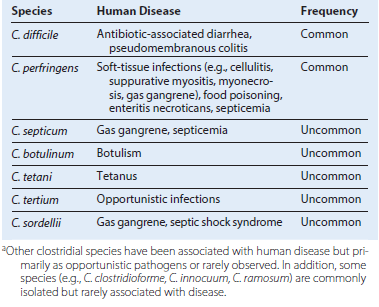 Clostridium difficileAntibiotic-associated diarrhea: acute diarrhea generally developing 5 to 10 days after initiation of antibiotic treatment (particularly clindamycin, penicillins, cephalosporins, fluoroquinolones); may be brief and self-limited or more protractedPseudomembranous colitis: most severe form of C. difficile disease, with profuse diarrhea, abdominal cramping, and fever; whitish plaques (pseudomembranes) over intact colonic tissue seen on colonoscopyClostridium perfringensSoft-Tissue InfectionsCellulitis: localized edema and erythema with gas formation in the soft tissue; generally nonpainfulSuppurative myositis: accumulation of pus (suppuration) in the muscle planes, without muscle necrosis or systemic symptomsMyonecrosis: painful, rapid destruction of muscle tissue; systemic spread with high mortalityGastroenteritisFood poisoning: rapid onset of abdominal cramps and watery diarrhea with no fever, nausea, or vomiting; short duration and self-limitedNecrotizing enteritis: acute, necrotizing destruction of jejunum, with abdominal pain, vomiting, bloody diarrhea, and peritonitisClostridium tetaniGeneralized tetanus: generalized musculature spasms and involvement of the autonomic nervous system in severe disease (e.g., cardiac arrhythmias, fluctuations in blood pressure, profound sweating, dehydration)Localized tetanus: musculature spasms restricted to localized area of primary infectionNeonatal tetanus: neonatal infection primarily involving the umbilical stump; very high mortalityClostridium botulinumFoodborne botulism: initial presentation of blurred vision, dry mouth, constipation, and abdominal pain; progresses to bilateral descending weakness of the peripheral muscles, with flaccid paralysisInfant botulism: initially nonspecific symptoms (e.g., constipation, weak cry, failure to thrive) that progress to flaccid paralysis and respiratory arrestWound botulism: clinical presentation same as with foodborne disease, although the incubation period is longer and fewer gastrointestinal symptoms are reportedInhalation botulism: rapid onset of symptoms (flaccid paralysis, pulmonary failure) and high mortality from inhalation exposure to botulinum toxinNon–Spore-Forming Anaerobic BacteriaBACTEROIDES FRAGILISTrigger WordsPleomorphic gram-negative rod, capsule, abscess formation, drug resistanceBiology and VirulenceAnaerobic, pleomorphic, gram-negative rodSurrounded by polysaccharide capsuleLipopolysaccharide major cell wall component but without endotoxin activityPolysaccharide capsule major virulence factorHeat-labile metalloprotease toxin responsible for diarrheal diseaseEpidemiologyColonizes the gastrointestinal tract of animals and humans as a minor member of the microbiome; rare or absent from the oropharynx or genital tract of healthy individualsEndogenous infectionsDiseasesAssociated with pleuropulmonary, intraabdominal, genital, and skin and soft-tissue infections characterized by abscess formation; bacteremiaDiagnosisᑏᑏCharacteristic Gram stain from clinical specimensᑏᑏGrows rapidly in cultures incubated anaerobicallyᑏᑏ Identified by biochemical tests, gene sequencing, or matrix-assisted laser desorption ionization mass spectrometryTreatment, Prevention, and Control Resistant to penicillin and 25% of isolates resistant to clindamycin; uniformly susceptible to metronidazole and most strains to carbapenems and piperacillin tazobactam ANAEROBIC GRAM-POSITIVE COCCIAnaerococcus - an, without; aer, air; coccus, berry or coccus (anaerobic coccus)Atopobium - atopos, uncommon; bios, lifeFinegoldia - Named after the American microbiologist Sid FinegoldMicromonas - micro, tiny; monas, cell (tiny cell)Peptoniphilus - peptonum, peptone; philus, loving (loving peptones, major source of energy)Peptostreptococcus - pepto, cook or digest (the digesting streptococcus)Schleiferella -Named after the German microbiologist K.H. SchleiferANAEROBIC GRAM-POSITIVE RODSActinomyces - aktinos, ray; mykes, fungus (ray fungus, referring to the radial arrangement of filaments in granules)Bifidobacterium - bifidus, cleft; bakterion, small rod (a small clefted or bifurcated rod)Cutibacterium - cutis, skin (skin bacteria)Eubacterium-  eu, good or beneficial (a beneficial rod, that is, a rod normally present)Lactobacillus - lacto, milk (milk bacillus; organism originally recovered in milk; also, lactic acid is the primary metabolic product of fermentation)Mobiluncus - mobilis, capable of movement or being active; uncus, hook (motile curved rod)Propionibacterium - propionicum, propionic acid (propionic acid is the primary metabolic product of fermentation)ANAEROBIC GRAM-NEGATIVE COCCIVeillonella - Named after A. Veillon, the French bacteriologist who isolated the type speciesANAEROBIC GRAM-NEGATIVE RODSBacteroides - bacter, staff or rod; idus, shape (rod-shaped)Fusobacterium - fusus, a spindle; bakterion, a small rod (a small, spindle-shaped rod)Porphyromonas - porphyreos, purple; monas, unit (pigmented rods)Prevotella - Named after the French microbiologist A.R.Prevot, a pioneer in anaerobic microbiologyAnaerobic, Non–Spore-Forming, Gram-Positive RodsActinomyces spp. Localized oral infections, actinomycosis (cervicofacial, thoracic, abdominal, pelvic, central nervous system)Cutibacterium (Propionibacterium) spp. Acne, lacrimal canaliculitis, opportunistic infectionsMobiluncus spp. Bacterial vaginosis, opportunistic infectionsLactobacillus spp. Endocarditis, opportunistic infectionsEubacterium spp. Opportunistic infectionsBifidobacterium spp. Opportunistic infectionsPredominant Anaerobic Gram-Negative Bacteria Responsible for Human Disease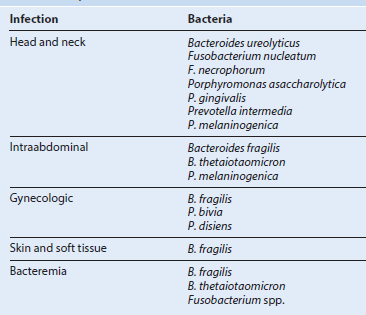 BRUCELLATrigger WordsSmall coccobacilli, slow growing, zoonotic, undulant feverBiology and VirulenceVery small gram-negative coccobacilli (0.5 × 0.6 to 1.5 μm)Strict aerobe; does not ferment carbohydratesRequires complex media and prolonged incubation for in vitro growthIntracellular pathogen that is resistant to killing in serum and by phagocytesSmooth colonies associated with virulenceEpidemiologyAnimal reservoirs are goats and sheep (B. melitensis); cattle and bison (B. abortus); swine, reindeer, and caribou (B. suis); and dogs, foxes, and coyotes (B. canis)Infects animal tissues rich in erythritol (e.g., breast, uterus, placenta, epididymis)Worldwide distribution, particularly in Latin America, Africa, the Mediterranean basin, the Middle East, and Western AsiaVaccination of herds has controlled diseaseMost disease in travelersᑏᑏ Individuals at greatest risk for diseaseare people who consume unpasteurized dairy products, people in direct contact with infected animals, and laboratory workersDiagnosisMicroscopy is insensitiveCulture (blood, bone marrow, infected tissue if localized infection) is sensitive and specific if prolonged incubation is used (minimum of 3 days to 2 weeks)Serology can be used to confirm the clinical diagnosis; fourfold increase in titer or single titer ≥1:160; high titers can persist for months to yearsTreatment, Prevention, and ControlRecommended treatment is doxycycline combined with rifampin for a minimum of 6 weeks for nonpregnant adults; trimethoprim-sulfamethoxazole for pregnant women and for children younger than 8 yearsHuman disease is controlled by eradication of the disease in the animal reservoir through vaccination and serologic monitoring of the animals for evidence of disease, pasteurization of dairy products, and use of proper safety techniques in clinical laboratories working with this organismBrucella - Named after Sir David Bruce, who first recognized the organism as a cause of “undulant fever”B. abortus - abortus, abortion or miscarriage (this organism is responsible for abortion in infected animals)B. melitensis - melitensis, pertaining to the Island of Malta (Melita), on which the first outbreak was recognized by BruceB. suis - suis, of the pig (a swine pathogen)B. canis - canis, of the dog (a dog pathogen)BACILLUS ANTHRACISTrigger WordsSpore former, capsule, edema toxin, lethal toxin, anthrax, bioterrorismBiology and Virulenceᑏ Spore-forming, nonmotile, nonhemolytic gram positive rodsᑏᑏ Polypeptide capsule consisting of poly-D-glutamic acid observed in clinical specimensᑏᑏVirulent strains produce three exotoxins that combine to form edema toxin (combination of protective antigen and edema factor) and lethal toxin (protective antigen with lethal factor)ᑏᑏ The polypeptide capsule inhibits phagocytosis of bacteriaTreatment, Prevention, and Controlᑏᑏ Inhalation or gastrointestinal anthrax or bioterrorism-associated anthrax should be treated with ciprofloxacin or doxycycline, combined with one or two additional antibiotics (e.g., rifampin, vancomycin, penicillin, imipenem, clindamycin, clarithromycin)ᑏᑏNaturally acquired cutaneous anthrax can be treated with amoxicillinᑏᑏVaccination of animal herds and people in endemic areas can control disease, but spores are difficult to eliminate from contaminated soilsᑏᑏVaccination of animal herds and at-risk humans is effective, although the development of a less toxic vaccine is desiredᑏᑏAlternative treatments interfering with the activity of anthrax toxins are under investigationEpidemiologyᑏᑏUbiquitous in soils throughout the worldᑏᑏ People at risk include those who consume food contaminated with the bacterium (e.g., rice, meat, vegetables, sauces), those with penetrating injuries (e.g., to eye), those who receive intravenous injections, and immunocompromised patients exposed to B.cereusDiseasesᑏᑏCapable of causing gastrointestinal diseases (emetic and diarrheal forms), ocular infections, and an anthrax-like disease in immunocompetent patients DiagnosisᑏᑏOrganism is present in high concentrations in clinical specimens (microscopy typically positive) and grows readily in cultureᑏᑏ Preliminary identification is based on microscopic (gram-positive rods) and colonial (nonhemolytic, adherent colonies) morphology; confirmed by demonstrating capsule and either lysis with gamma phage, a positive direct fluorescent antibody test for the specific cell wall polysaccharide, or positive nucleic acid amplification assayEpidemiologyᑏᑏ B. anthracis primarily infects herbivores, with humans as accidental hostsᑏᑏ Rarely isolated in developed countries but is prevalent in impoverished areas in which vaccination of animals is not practicedᑏᑏ The greatest danger of anthrax in industrial countries is the use of B. anthracis as an agent of bioterrorismDiseasesᑏᑏ Three forms of anthrax are recognized: cutaneous (most common in humans), gastrointestinal (most common in herbivores), and inhalation (bioterrorism)BACILLUS CEREUSTrigger WordsSpore former, enterotoxin, gastroenteritis, eye infectionsBiology and Virulenceᑏᑏ Spore-forming, motile, gram-positive rodsᑏᑏ Heat-stable and heat-labile enterotoxinᑏᑏ Tissue destruction is mediated by cytotoxic enzymes, including cereolysin and phospholipase CTreatment, Prevention, andControlᑏᑏ Gastrointestinal infections are treated symptomaticallyᑏᑏ Ocular infectious or other invasive diseases require removal of foreign bodies and treatment with vancomycin, clindamycin, ciprofloxacin, or gentamicinᑏᑏ Gastrointestinal disease is prevented by proper preparation of food (e.g., foods should be consumed immediately after preparation or refrigerated) Important Bacillus SpeciesBacillus-bacillum, a small rodB. anthracis-anthrax, charcoal, a carbuncle (refers to the black necrotic wound associated with cutaneous anthrax)B. cereus-cereus, waxen, wax-colored (refers to colonies with a typical dull or frosted-glass surface)Bacillus Diseases: Clinical SummariesBacillus anthracisCutaneous anthrax: painless papule progresses to ulceration with surrounding vesicles and then to eschar formation; painful lymphadenopathy, edema, and systemic signs may develop Gastrointestinal anthrax: ulcers form at site of invasion (e.g., mouth, esophagus, intestine), leading to regional lymphadenopathy, edema, and sepsisInhalation anthrax: initial nonspecific signs followed by rapid onset of sepsis with fever, edema, and lymphadenopathy (mediastinal lymph nodes); meningeal symptoms in half the patients, and most patients with inhalation anthrax will die unless treatment is initiated immediatelyBacillus cereusGastroenteritis: emetic form characterized by rapid onset of vomiting and abdominal pain and a short duration; diarrheal form characterized by a longer onset and duration of diarrhea and abdominal crampsOcular infections: rapid, progressive destruction of the eye after traumatic introduction of the bacteria into the eyeSevere pulmonary disease: severe anthrax-like pulmonary disease in immunocompetent patientsBacillus cereus Food Poisoning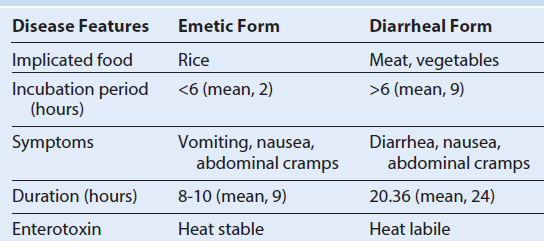 Diagnosisᑏᑏ Isolation of the organism in implicated food product or nonfecal specimens (e.g., eye, wound)LISTERIA MONOCYTOGENESTrigger WordsCoccobacilli, _-hemolytic, meningitis, opportunistic, foodborne illnessBiology and Virulenceᑏᑏ Gram-positive coccobacilli, often arranged in pairs resembling Streptococcus pneumoniaeᑏᑏ Facultative intracellular pathogen that can avoid antibody-mediated clearanceᑏᑏ Ability to grow at 4° C, in a wide pH range, and in the presence of salt can lead to high concentrations of the bacteria in contaminated foodsᑏᑏ Virulent strains produce cell attachment factors (internalins), hemolysins (listeriolysin O, two phospholipase C enzymes), and a protein that mediates actindirected intracellular motility (ActA)Epidemiologyᑏᑏ Isolated in soil, water, and vegetation and from a variety of animals, including humans (low-level gastrointestinal carriage)ᑏᑏ Disease associated with consumption of contaminated food products (e.g., contaminated milk and cheese, processed meats, raw vegetables [especially cabbage]) or transplacental spread from mother to neonate; sporadic cases and epidemics occur throughout the yearᑏᑏ Neonates, elderly, pregnant women, and patients with defects in cellular immunity are at increased risk for diseaseDiseasesᑏᑏ Neonatal disease can result in in utero death or multiorgan abscesses, meningitis, and septicemiaᑏᑏ Other diseases include influenza-like symptoms, self-limited gastroenteritis, and meningitis in patients with defects in cell-mediated immunityDiagnosisᑏᑏ Microscopy is insensitive; culture may require incubation for 2 to 3 days or enrichment at I am not sure how to make the symbol for 4 degree C as in the sentence below.ᑏᑏ Characteristic properties include motility at room temperature, weak this should be the Greek symbol for beta-hemolysis, and growth at 4° C and at high-salt concentrationsTreatment, Prevention, and Controlᑏᑏ The treatment of choice for severe disease is penicillin or ampicillin, alone or in combination with gentamicinᑏᑏ People at high risk should avoid eating raw or partially cooked foods of animal origin, soft cheese, and unwashed raw vegetablesYERSINIATrigger WordsBubonic plague, pneumonic plague, gastroenteritis, transfusion sepsisBiology and VirulenceGram-negative, facultatively anaerobic rodsFermenter; oxidase negativeLipopolysaccharide consists of somatic O polysaccharide, core polysaccharide (common antigen), and lipid A (endotoxin)Y. pestis is covered with a protein capsuleSome species (e.g., Y. enterocolitica) can grow at cold temperatures (e.g., can grow to high numbers in contaminated refrigerated food or blood products)Virulence: refer to Box 25.2; capsule on Y. pestis is antiphagocytic; Y. pestis is resistant to serum killing; Yersinia with genes for adherence, cytotoxic activity, inhibition of phagocytic migration and engulfment, and inhibition of platelet aggregationEpidemiologyY. pestis is a zoonotic infection, with humans the accidental host; natural reservoirs include rats, squirrels, rabbits, and domestic animalsDisease is spread by flea bites or direct contact with infected tissues or person to person by inhalation of infectious aerosols from a patient with pulmonary diseaseOther Yersinia infections are spread through exposure to contaminated food products or blood products (Y.enterocolitica)Colonization with other Yersinia species can occurDiseasesY. pestis causes bubonic plague (most common) and pulmonary plague, both having a high mortality rate; other Yersinia species cause gastroenteritis (acute watery diarrhea or chronic diarrhea) and transfusion-related sepsis; enteric disease in children may manifest as enlarged mesenteric lymph nodes and mimic acute appendicitisDiagnosisOrganisms grow on most culture media; prolonged storage at 4° C can selectively enhance isolationTreatment, Prevention, and ControlY. pestis infections are treated with streptomycin; tetracyclines, chloramphenicol, or trimethoprim-sulfamethoxazole can be administered as alternative therapyEnteric infections with other Yersinia species are usually self-limited; if antibiotic therapy is indicated, most organisms are susceptible to broad-spectrum cephalosporins, aminoglycosides, chloramphenicol, tetracyclines, and trimethoprim-sulfamethoxazolePlague is controlled by reduction of the rodent population and vaccination of individuals at riskOther Yersinia infections are controlled by proper preparation of food productsFRANCISELLA TULARENSISTrigger WordsSmall coccobacilli, slow growing, cysteine supplemented media, zoonotic, ulcerous-glandular, oculo-glandular, pneumonicBiology and VirulenceVery small gram-negative coccobacilli (0.2 × 0.2 to 0.7 μm)Strict aerobe; do not ferment carbohydratesAntiphagocytic capsuleIntracellular pathogen resistant to killing in serum and by phagocytesEpidemiologyWild mammals, domestic animals, birds, and fish, and blood-sucking arthropods are reservoirs; rabbits, cats, hard ticks, and biting flies are most commonly associated with human disease; humans are accidental hostsA total of 239 cases were seen in 2017, although the actual number may be much higherInfectious dose is small when exposure is by arthropod, through skin, or by inhalation; large numbers of organisms must be ingested for infection by this routeDiseasesClinical symptoms and prognosis determined by route of infection: ulceroglandular, oculoglandular, glandular, typhoidal, oropharyngeal, gastrointestinal, pneumonicDiagnosisMicroscopy is insensitiveCulture on cysteine-supplemented media (e.g., chocolate agar, buffered charcoal yeast extract agar) is sensitive if prolonged incubation is usedfold increase in titer or single titer ≥1:160; high titers can persist for months to years Treatment, Prevention, and ControlGentamicin is the antibiotic of choice; fluoroquinolones (e.g., ciprofloxacin) and doxycycline have good activity; penicillin’s and some cephalosporins are ineffectiveDisease prevented by avoiding reservoirs and vectors of infection; clothing and gloves are protectiveLive attenuated vaccine available but rarely used for human diseaseFrancisella tularensisUlceroglandular tularemia: painful papule develops at the site of inoculation that progresses to ulceration; localized lymphadenopathyOculoglandular tularemia: after inoculation into the eye (e.g., rubbing eye with a contaminated finger), painful conjunctivitisdevelops, with regional lymphadenopathyPneumonic tularemia: pneumonitis with signs of sepsis develops rapidly after exposure to contaminated aerosols; high mortalityunless promptly diagnosed and treated